Aufnahmeantrag( bitte beim Klassenlehrer Ihres Kindes oder im Sekretariat abgeben !)Hiermit beantrage(n) ich / wir die Mitgliedschaft im Förderverein der Grundschule St. Laurentius Saarburg.Ich zahle einen Jahresbeitrag von _______________ Euro ( mindestens 6,00 € im Jahr; nach oben hin keine Grenzen).Der jährliche Mitgliedsbeitrag wird am 1. Oktober eines jeden Jahres mittels SEPA-Lastschrift eingezogen.  Fällt der 1. Oktober auf ein Wochenende, so ist der Fälligkeitstag am nächsten Arbeitstag. Als Mandatsreferenz geben wir die Mitgliedsnummer an. Zur Erteilung des SEPA- Lastschriftmandats bitten wir darum, das Formular auf der Rückseite vollständig auszufüllen und zu unterschreiben.Volksbank Hochwald-Saarburg eGWiederkehrende Zahlungen/Recurrent PaymentsName und Anschrift des Zahlungsempfängers (Gläubiger)SEPA-LastschriftmandatIch/Wir ermächtige(n)Zahlungen von meinem/unserem Konto mittels Lastschrift einzuziehen. Zugleich weise(n) ich/wir mein/unser Kreditinstitut an, die vonauf mein/unser Konto gezogene Lastschriften einzulösen.Hinweis: Ich kann/Wir können innerhalb von acht Wochen, beginnend mit dem Belastungsdatum, die Erstattung des belasteten Betrages verlangen. Es gelten dabei die mit meinem/unserem Kreditinstitut vereinbarten Bedingungen.Förderverein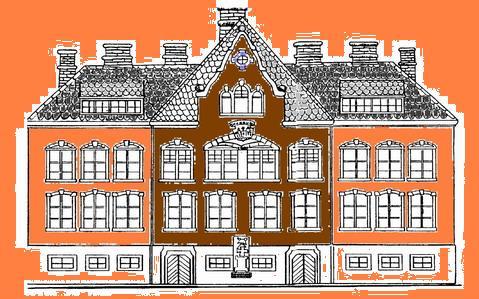 Grundschule St. Laurentius Saarburg e.V.Heckingstraße 13, 54439 SaarburgName*)Vorname *)Vorname *)Straße *)PLZ Wohnort *)PLZ Wohnort *)Telefon *)Telefon *)MobilMobilWichtig für Kommunikation !!    Wir bitten um Angabe der Email Adresse zur Erleichterung u  Kostenersparnis:                                                                                                                                      __________________________________________________________                                                *)  Email-Adresse (Ich / wir sind damit einstanden, dass uns Informationen über den Förderverein per Email zugestellt werden. Mein Einverständnis kann ich jederzeit widerrufen.)Wichtig für Kommunikation !!    Wir bitten um Angabe der Email Adresse zur Erleichterung u  Kostenersparnis:                                                                                                                                      __________________________________________________________                                                *)  Email-Adresse (Ich / wir sind damit einstanden, dass uns Informationen über den Förderverein per Email zugestellt werden. Mein Einverständnis kann ich jederzeit widerrufen.)Name des/der Schülers/Schülerin / Geburtsdatum  *)Name des/der Schülers/Schülerin / Geburtsdatum  *)KlasseKlasseName des/der Schülers/Schülerin / Geburtsdatum  *)Name des/der Schülers/Schülerin / Geburtsdatum  *)KlasseKlasseName des/der Schülers/Schülerin / Geburtsdatum  *)Name des/der Schülers/Schülerin / Geburtsdatum  *)Klasse Klasse Ort, DatumUnterschriftSEPA-Lastschriftmandat (SEPA Direct Debit Mandate)für SEPA-Basis-Lastschriftverfahren/SEPA Core Direct Debit SchemeFörderverein GrundschuleSt. Laurentius Saarburg e.V.Heckingstraße 154439 SaarburgGläubiger-Identifikationsnummer (CI/Creditor Identifer)MandatsreferenzDE35ZZZ00000184415Mitgliedsnummer:(Name des Zahlungsempfängers)Förderverein Grundschule St. Laurentius Saarburg e.V.(Name des Zahlungsempfängers)Förderverein Grundschule St. Laurentius Saarburg e.V.Kontoinhaber (Vorname, Straße, Hausnummer, PLZ, Ort)Kontoinhaber (Vorname, Straße, Hausnummer, PLZ, Ort)KreditinstitutKreditinstitutBICIBANDEOrt, DatumUnterschrift